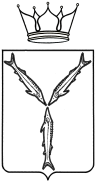 МИНИСТЕРСТВО ЗДРАВООХРАНЕНИЯ САРАТОВСКОЙ ОБЛАСТИП Р И К А З          от ____________ № ________г. СаратовВ соответствии со статьей 89 Федерального закона от 21 ноября 2011 года № 323-ФЗ «Об основах охраны здоровья граждан в Российской Федерации», приказом Министерства здравоохранения Российской Федерации от 21 декабря 2012 года № 1340н «Об утверждении порядка организации и проведения ведомственного контроля качества и безопасности медицинской деятельности», на основании постановления Правительства Саратовской области от 01 ноября 2007 года № 386-П «Вопросы министерства здравоохранения Саратовской области» и в целях повышения качества оказания медицинской помощи населению области	ПРИКАЗЫВАЮ:1. Утвердить план - график осуществления ведомственного контроля качества и безопасности медицинской деятельности медицинских организаций, подведомственных министерству здравоохранения области, на 2020 год согласно Приложению к настоящему приказу.2. Директору ГКУ СО «Управление медицинской помощи»               обеспечить документационное сопровождение ведомственного контроля качества и безопасности медицинской деятельности в соответствии с планом-графиком.3.  Начальнику отдела организационно – методической работы и информационного обеспечения министерства здравоохранения области обеспечить размещение  план-графика на сайте министерства здравоохранения области в срок до 25.12.2019.4. Настоящий приказ подлежит официальному опубликованию в средствах массовой информации. 5. Настоящий приказ вступает в силу с 1 января 2020 года. 6. Контроль за исполнением настоящего приказа оставляю за собой.Министр    	                                                                           Н.В. МазинаПлан-график осуществления ведомственного контроля качества и безопасности медицинской деятельности медицинских организаций, подведомственных министерству здравоохранения области, на 2020 годСогласовано:Первый заместитель министра			          	         С.С. ШуваловИ.о.заместителя министра	 				       А.Ю. ГадяцкийЗаместитель начальника управления по охране материнства и детства, начальник отдела медицинской помощи матери и ребенку МЗО						            С.А. ДудинаЗаключениепо результатам антикоррупционной экспертизыот «___» ____________ годаВ соответствии с Методикой проведения антикоррупционной экспертизы нормативных правовых актов и проектов нормативных правовых актов, утвержденной Постановлением Правительства Российской Федерации от 26 февраля 2010 года № 96, в настоящем проекте положений, устанавливающих для правоприменителя необоснованно широкие пределы усмотрения или возможность необоснованного применения исключений из общих правил, а также положений, содержащих неопределенные, трудновыполнимые и (или) обременительные требования к гражданам и организациям и тем самым создающих условия для коррупции, не выявлено.По результатам изучения настоящего проекта положений, противоречащих Конституции РФ, федеральному, региональному законодательству не выявлено.Начальник отделаправового обеспечения							Т.А. ОвчинниковаКонсультант отделаправового обеспечения                                                                  М.В. НикулинаВ.Ю. Ушаков39-18-49 Об утверждении плана - графика осуществления ведомственного контроля качества и безопасности медицинской деятельности в отношении медицинских организаций, подведомственных министерству здравоохранения Саратовской области, на 2020 годПриложение к приказу министерстваздравоохранения Саратовской областиот__________________ № __________№Наименование проверяемой медицинской организации, подведомственной министерству здравоохранения областиПлановый срок проведения проверки1.Государственное учреждение здравоохранения «Областной клинический онкологический диспансер»Январь2.Государственное учреждение здравоохранения «Саратовская городская детская поликлиника № 8»Январь3.Государственное учреждение здравоохранения «Противотуберкулезный диспансер Ленинского района            г. Саратова»Февраль 4.Государственное учреждение здравоохранения «Саратовская городская поликлиника № 3»Февраль 5.Государственное учреждение здравоохранения «Саратовская городская клиническая больница № 5»Февраль6.Государственное учреждение здравоохранения «Саратовская стоматологическая поликлиника № 5»Март7.Государственное автономное учреждение здравоохранения «Саратовская стоматологическая поликлиника № 1»Март 8.Государственное учреждение здравоохранения «Саратовская городская поликлиника  № 17»Март9.Государственное учреждение здравоохранения Саратовской области «Пугачевская районная больница»Апрель  10.Государственное учреждение здравоохранения «Пугачевский психоневрологический диспансер»Апрель  11.Государственное учреждение здравоохранения Саратовской области «Марксовская районная больница»Апрель 12.Государственное учреждение здравоохранения Саратовской области «Краснопартизанская районная больница»Май  13.Государственное учреждение здравоохранения Саратовской области «Вольская районная больница»Май 14.Государственное учреждение здравоохранения Саратовской области «Александрово-Гайская  районная больница»Июнь15.Государственное учреждение здравоохранения Саратовской области «Перелюбская районная больница»Июнь16.Государственное учреждение здравоохранения Саратовской области «Духовницкая районная больница» Июль 17.Государственное учреждение здравоохранения Саратовской области «Самойловская районная больница»Июль  18.Государственное учреждение здравоохранения «Саратовская городская клиническая больница № 10»Август  19.Государственное учреждение здравоохранения Саратовской области «Ивантеевская районная больница»Август 20.Государственное учреждение здравоохранения Саратовской области «Хвалынская районная больница имени Бржозовского»Сентябрь21.Государственное автономное учреждение здравоохранения «Энгельсская городская стоматологическая поликлиника»Сентябрь22.Государственное учреждение здравоохранения Саратовской области «Лысогорская районная больница»Октябрь23.Государственное учреждение здравоохранения Саратовской области «Красноармейская районная больница»Октябрь24.Государственное учреждение здравоохранения «Саратовский городской психоневрологический диспансер»Октябрь25.Государственное учреждение здравоохранения «Саратовская городская детская поликлиника  № 2»Ноябрь 26.Государственное учреждение здравоохранения «Саратовская стоматологическая        поликлиника № 8»Ноябрь27.Государственное учреждение здравоохранения «Энгельсский противотуберкулезный диспансер»Декабрь 28.Государственное автономное учреждение здравоохранения «Энгельсская городская больница   № 2»Декабрь